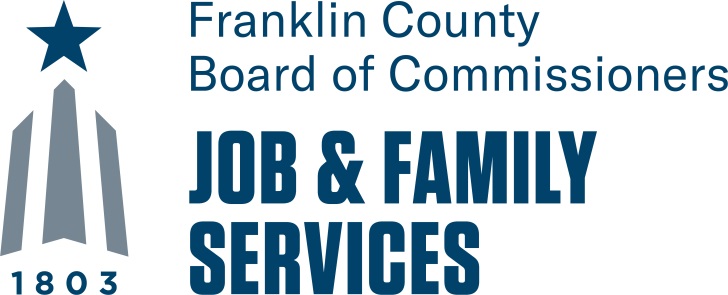 Innovative Out-of-School Time Youth Programs RFPrequired documents:forms and checklistsMARCH 201925-19-RFP-01 OST Youth ProgramsThe Mandatory Letter of Intent is due to FCDJFS by 4:00 PM on Friday, March 8, 2019.  The Mandatory Letter of Intent will authorize you to submit a proposal but does not commit the bidder to submit a proposal.  The Mandatory Letter of Intent allows FCDJFS to effectively plan for the maximum number of proposals it will receive and need to review. Proposals will not be considered if a Mandatory Letter of Intent was not received.MANDATORY LETTER OF INTENT TO SUBMIT A RESPONSE TO AREQUEST FOR PROPOSALSYOU MUST SUBMIT THIS LETTER IN ORDER TO SUBMIT A PROPOSAL*** PLEASE TYPE OR PRINT CLEARLY ***TO:		Angela Wheatley, Deputy Director, Development Support ServicesFROM: 	Director/President/CEO: 			     Phone: 						(NAME)		E-mail Address:  RE: 		Letter of Intent for RFP Title:  Innovative Out-of-School Time Youth Programs	Please indicate the OST Youth Program proposal your organization plans to submit:Name of Organization:                                                                    intends to submit a proposal in response to the Request for Proposals indicated above. Please direct all correspondence to the contact person identified below.Tax ID Number:                              Submission of this form by 4:00 pm on Friday, March 8, 2019 will ensure all notifications regarding addenda to or clarifications of this RFP. After the Bidders’ Conference, all subsequent questions and answers will be forwarded to Bidders.  Failure to submit a Mandatory Letter of Intent will result in the bidder’s exclusion from this list, which will result in missing notification of significant information regarding this process.  The Mandatory Letter of Intent must be received by the established deadline in order to submit a proposal.   DELINQUENT PERSONAL PROPERTY TAX AFFIDAVITThis sworn affidavit should be properly completed by the authorized representative of your firm and will be incorporated as part of The Franklin County Department of Job and Family Services Purchase of Service Subaward/Vendor Agreement with 													.State of Ohio:  County of Franklin, ss:				   			, being first duly sworn, deposes and says that he/(Name)she is the 											 of 				  						(Title)(the “Subrecipient/Vendor”) and as the Subrecipient/Vendor’s duly authorized representative states that as of 						, 2019:(      )	The Subrecipient/Vendor is not charged with delinquent property taxes on the general list of personal property in Franklin County, Ohio, or any other counties containing property in the taxing districts under the jurisdiction of the Auditor of Franklin County, Ohio.(      )	The Subrecipient/Vendor is charged with delinquent personal property taxes on the general list of personal property in Franklin County, Ohio, or any other counties containing property in the taxing districts under the jurisdiction of the Auditor of Franklin County, Ohio.	County				Amount: 						(include total amount and any penalties and interest thereon)	Franklin				$									$												$			(Affiant)Sworn to and subscribed this 					 day of 			, 2019.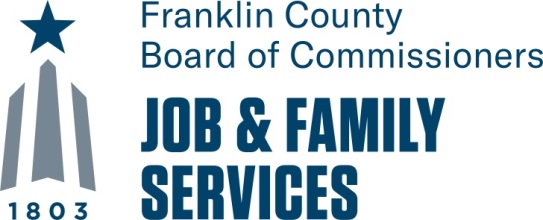 CONFLICT OF INTEREST DISCLOSUREInformationConflict of Interest and Ethics Compliance Certification and Disclosure - (see form on page 9) If an officer, employee, agent, or representative of the Bidder has a personal, familial, or business relationship with, or is otherwise connected to, an employee of FCDJFS, then the Bidder must disclose that information to FCDJFS on the Conflict of Interest Disclosure Form provided herewith.  (Please note that such a disclosure will not necessarily result in disqualification.)The Bidder shall refrain from conduct which could result in violations of conflicts of interest and/or ethics laws as found in Chapters 102 and 2921 of the Ohio Revised Code, as well as Executive Order 2007-01S (if applicable), and shall take no action inconsistent with same.  The Bidder must also refrain from soliciting an FCDJFS employee to violate any of the conduct requirements that apply to such employees.Failure by the Bidder to comply with the above is grounds for FCDJFS disqualify the subaward agreement, termination of the subaward agreement and/or prosecution. FCDJFS reserves the right to exercise civil remedies against the Bidder for violations of the conflicts of interest and/or ethics requirements.See form on page 5Name:															Company:														Position in company:													Please describe below any and all relationships and/or connections you have to any FCDJFS employee(s) that could contribute or could be viewed as potentially contributing, to a conflict of interest: 				I have no conflict of interest or potential conflict of interest, to report				I have the following conflict of interest or potential conflict of interest, to report (please				identify the individual[s] with whom you have, or may have, a personal, familial, or				business relationship, or to whom you are otherwise connected):1.													2.													3.													I hereby certify that the information set forth above is true and complete to the best of my knowledge, and that I have reviewed, and agree to abide by, the Conflict of Interest and Ethics Compliance Certification and Disclosure provisions contained in the RFP.SAMPLE Subaward Agreement # 	25-19-xxxx			CFDA #:		93.000		FAIN #			2222222222Federal Agency:	US Department of Health and Human Services	Award Name:	            Temporary Assistance to Needy Families THE FRANKLIN COUNTY DEPARTMENT OF JOB AND FAMILY SERVICESPURCHASE OF SERVICE SUBAWARD AGREEMENT WITHPROVIDER NAMEThis Subaward Agreement is made and entered into on Commissioner Agenda Date  by and between the Board of County Commissioners of Franklin County on behalf of the Franklin County Department of Job and Family Services (FCDJFS) and Provider Name doing business at Address (hereinafter referred to as "Subrecipient") for xxx services.Pursuant to the Ohio Administrative Code (OAC) and rules promulgated by the Ohio Department of Job and Family Services (ODJFS), the Franklin County Department of Job and Family Services (FCDJFS) is authorized to contract with public and private organizations for the purchase of TANF type of services.  By entering into this agreement to be a Subrecipient of FCDJFS (the pass-through entity), the Subrecipient agrees to comply with the terms of the Subaward Agreement, all applicable federal, state, and local rules and regulations of the Federal award, Office of Management and Budget (OMB) cost principles, and OAC 5101:9-1-88 as specified in Article II-B, Compliance Requirements..This Subaward Agreement will meet the following purpose of the xxxx program:  To prevent and reduce the incidence of out-of-wedlock pregnancies and establish annual numerical goals for preventing and reducing the incidence of these pregnancies.To encourage the formation and maintenance of two-parent families.Scope of Work: ARTICLE I:  TIME, DELIVERABLES, COMPENSATION, AND REPORTINGPURCHASE OF SERVICE:  Subject to terms and conditions set forth in this Subaward Agreement, including the appendices outlined in Article 5, M Appendices below, which are on file at FCDJFS and available for review by the Subrecipient, the Subrecipient agrees to furnish those specific services detailed in this Subaward Agreement.SUBAWARD AGREEMENT PERIOD:  This Subaward Agreement shall be effective from Date 201x through Date, 201x, and is approved and signed by the Board of Commissioners, on behalf of FCDJFS, unless otherwise terminated.  The Subaward Agreement period may be extended for up to XX months upon the same terms and conditions set forth herein if there is mutual consent of the parties that is documented in writing, but such extension right will still be contingent upon the availability of funding.AVAILABILITY OF FUNDS:  Payments for all services provided in accordance with the provisions of this Subaward Agreement are contingent upon the availability of federal, state, and local program funds.COST AND DELIVERY OF PURCHASED SERVICES:  Subject to the limitations specified in Article III hereof and as detailed in Appendices A (Clarification of Subaward Agreement Terms), and B (Proposal and Budget), on file at FCDJFS, the amount to be paid for such purchased services shall be by a combination of fixed unit rate and cost reimbursement of actual expenses based on the following allowable units of service (the “Purchased Services”).It is the responsibility of the Subrecipient to monitor the number of units and all expenditures authorized by FCDJFS.  Should the Subrecipient provide services or incur expenses in excess of the number of units or costs authorized by FCDJFS, the Subrecipient will be responsible for the cost of the service(s) provided or expense(s) incurred.PURCHASED UNITS OF SERVICE:  It is the responsibility of the Subrecipient to monitor the expenses authorized by FCDJFS in accordance with the provisions of Section D above.  Should the Subrecipient incur expenses in excess of what was authorized by this Subaward Agreement, the Subrecipient shall be responsible for the expense(s) incurred.The Subrecipient expressly understands that FCDJFS will not compensate the Subrecipient for any work performed prior to notification from FCDJFS, and the Subrecipient expressly understands that FCDJFS shall not compensate the Subrecipient for any work performed after the termination date set forth in this Subaward Agreement or in the event this Subaward Agreement is terminated pursuant Article III-E, Termination and Suspension.ELIGIBILITY:  The eligibility of individuals to receive services will be determined in accordance with the policies and procedures established by the Ohio Department of Job and Family Services.  The Subrecipient shall provide service only for those individuals determined eligible by FCDJFS, unless the determination of eligibility function is specifically delegated to the Subrecipient by FCDJFS, using the income guideline of 200% of the federal poverty level.  FCDJFS shall be the final authority in determining which consumers will be served under the terms of this Subaward Agreement.  As a result of the eligibility determination, the Subrecipient shall issue the appropriate approval or denial notice, whichever is applicable, to the applicant within thirty (30) days of application for services.  A copy of the approval or denial notice shall be maintained in the participant file along with the TANF Registration Form and documents verifying eligibility.ALLOWABLE COSTS:  FCDJFS will pay and/or reimburse only for those costs that are allowable under applicable federal and state cost principles (OMB Circulars A-133, A-102, A-110, A-87, A-122, and A-21).  In no event shall FCDJFS pay or reimburse any amount in excess of the total value of the Subaward Agreement as specified in Article I-D, Cost and Delivery of Purchased Services.ADMINISTRATIVE COSTS:  Claims made by the Subrecipient for administrative costs shall not exceed the percentage of administrative costs approved in the budget.  Reimbursement for administrative costs will be based on actual administrative costs incurred for the month being invoiced.  The administrative costs for the Subaward Agreement period may not exceed the approved percentage of the actual direct program expenses and actual reimbursable expenses that are stated on the Subrecipient’s subaward-specific financial statements, which should match the quarterly expenditure reports submitted to FCDJFS.  Documentation of actual monthly Administration Costs must be made available upon request by FCDJFS and will be verified during the Subrecipient monitoring.EQUIPMENT:  Under this Subaward Agreement, equipment is defined as an article of nonexpendable, tangible personal property.  When the Subrecipient ceases to use the equipment for the purposes for which it was purchased and/or seeks to dispose of the equipment, the provisions of 45 CFR 92.32 shall apply; however, FCDJFS and the Subrecipient may agree that any equipment purchased through this Subaward Agreement will become the property of the Subrecipient at the end of the Subaward Agreement period.  The Subrecipient agrees that during the useful life of the equipment it will be considered available for use by the Subrecipient in any funding requests to FCDJFS.  If equipment purchased through this Subaward Agreement is unavailable for verification by FCDJFS due to theft or misappropriation, an amount equal to the useful life of the equipment will be remitted to FCDJFS by the Subrecipient.  Equipment must be purchased using the most economical approach following either the Franklin County Purchasing Department’s Manual of Procedures or the Subrecipient’s procurement requirements, whichever is most restrictive.MONITORING AND EVALUATION:  FCDJFS and the Subrecipient will, in accordance with Appendix A (Clarification of Terms) and any attached amendments to Appendix B(Proposal and Budget), and OAC 5101:9-1-88, monitor the manner in which the terms of the Subaward Agreement are being carried out and evaluate the extent to which the objectives are being achieved.  Any corrective action plans identified by FCDJFS or other monitoring entities must be resolved within sixty (60) days.  If a Subrecipient enters into a secondary Subaward Agreement with another entity, the Subrecipient also assumes the responsibilities of a pass-through entity as set forth in OAC 5101:9-1-88(B)(5) as well as the following:		OMB Circular A-133, Subpart D, §400(d), states, in part, that a pass-through entity shall perform the 	following for the Federal awards it makes:(3) Monitor the activities of Subrecipients as necessary to ensure that Federal awards are used for authorized purposes in compliance with laws, regulations, and the provisions of contracts or award    agreements and that performance goals are achieved.			31 USC 7502 Section (f)(2)(B) states in part:Each pass-through entity shall –Monitor the Subrecipient’s use of Federal awards through site visits, limited scope audits, or other means.		The Pass-through Entity will ensure there are proper monitoring procedures in place to provide adequate 			assurance that their Subrecipient has complied with the rules and regulations related to the federal 				programs and has met the objectives of the Subaward Agreement.INVOICING:  The Subrecipient shall bill monthly and the invoice shall be received by FCDJFS no later than fifteen (15) calendar days following the month of service.  The Subrecipient will use the invoice format provided by FCDJFS.  The invoice summary will show the date of the invoice and the period for which the services billed were rendered.  Invoices may be submitted only for actual services provided during the effective dates of the Subaward Agreement, not to exceed the total dollar amount authorized by FCDJFS, and must reflect the actual dollar amount of reimbursable and administrative expenses, as appropriate.  The Subrecipient must certify that claims made to FCDJFS for payment of purchased services are for actual services rendered to eligible individuals and are for the completion of contracted performance measures/standards.  All invoiced reimbursable expenses must be verified by supporting documentation.  Expenses invoiced for administrative costs must be made available upon request by FCDJFS and will be verified during the Subrecipient monitoring.FCDJFS shall review the submitted invoice for completeness and accuracy before making payment within forty-five (45) days after approval, contingent upon the availability of federal, state, and local program funds.  The expenditures reported on the invoice are subject to review by FCDJFS before payment is made.  The Subrecipient hereby authorizes FCDJFS to adjust for mathematical errors, incorrect unit rates, or non-covered services and agrees that FCDJFS shall not reimburse the Subrecipient for services that do not have prior authorization, exceed the authorization, or exceed the maximum dollar amount of the Subaward Agreement.  FCDJFS does not have the ability to compensate the Subrecipient for work performed under the Subaward Agreement after the purchase order for the Subaward Agreement has been closed. The final invoice for compensation of work performed under this Subaward Agreement must be received by FCDJFS no later than sixty (60) days after the termination date of this Subaward Agreement. Failure of the Subrecipient to submit the final invoice by this deadline will be deemed forfeiture and waiver by the Subrecipient for any claims for all remaining compensation due hereunder.DUPLICATE INVOICING:  The Subrecipient certifies that any costs incurred under this Subaward Agreement Shall not be chargeable to or included as a cost in any other federally financed program in either the current or a prior period.  Further, the Subrecipient warrants that claims made to FCDJFS for payment of Purchased Services under this Subaward shall be for actual services rendered to eligible individuals and do not duplicate claims made by the Subrecipient to other sources of funds for the same service.REPORTING:  The Subrecipient shall submit an annual report summarizing actual program expenses using the format provided by FCDJFS.  The annual expenditure report is due to FCDJFS no later than thirty (30) days following the end of the subaward period.If actual program expenditures are less than the amount paid by FCDJFS to the Subrecipient for Purchased Services, the Subrecipient shall be required to repay the difference to FCDJFS.  The deadline for repayment of this difference shall be due to FCDJFS no later than ninety (90) days following the end of the Subaward Agreement period.ANNUAL RECONCILIATION:  A reconciliation will be completed by FCDJFS no later than sixty (60) days following the end of the Subaward Agreement period.  Actual costs must be reconciled against revenue received as evidenced by supporting documentation.  Any funds received in excess of actual expenditures must be returned to FCDJFS no later than ninety (90) days following the end of the Subaward Agreement Period.PUBLICITY:  In any publicity release or other public references including media releases, information pamphlets, etc., regarding the services provided under this Subaward Agreement, it will be clearly stated that the services are funded by the Franklin County Board of Commissioners and administered by FCDJFS.  ARTICLE II: PROCUREMENT, SUBAWARD COMPLIANCE, AND AUDIT RESPONSIBILITIESPROCUREMENT REQUIREMENTS:  The procurement requirements for Subaward Agreements awarding Department of Health and Human Services (HHS) funds to state, local, and tribal governments are located in 45 CFR 92.32 (Use and Management of Equipment), 45 CFR 92.36 (Procurement Standards), Ohio Administrative Code (OAC) 5101:9-04-02 (Standards of Acquisition), OAC 5101:9-4-07 (Procurement Requirements), OAC 5101:9-4-15 (Disposal of Assets), and OAC 307.86 (Competitive Bidding Requirements, exceptions).  In order to subcontract or enter into a secondary Subaward Agreement for services, the Subrecipient is also subject to the procurement requirements identified.COMPLIANCE REQUIREMENTS:	Federal Requirements2 CFR Part 176	Requirements for Implementing Sections 1512, 1605, and 1606 of the American Recovery and Reinvestment Act of 2009 for Financial Assistance Awards2 CFR Part 200	Uniform Administrative Requirements, Cost Principles and Audit Requirement for Federal Awards; Final Rule45 CFR Part 74	Uniform Administrative Requirements for Awards and Subawards to Institutions of Higher Education, Hospitals, Other Nonprofit Organizations, and Commercial Organizations (HHS)45 CFR Part 92	Uniform Administrative Requirements for Grants and Cooperative Agreements to State, Local, and Tribal Governments (HHS)CFDA #93.558	Temporary Assistance for Needy Families (TANF), funded by the Department of Health and Human ServicesCFDA #93.566	Refugee and Entrant Assistance – State Administered Programs, funded by the Department of Health and Human ServicesCFDA #93.575	Child Care and Development Block Grant, funded by the Department of Health and Human ServicesCFDA #93.584	Refugee and Entrant Assistance – Targeted Assistance Grants (TAG), funded by the Department of Health and Human ServicesCFDA #93.667	Social Services Block Grant, funded by the Department of Health and Human ServicesOMB Circular A-21		      Cost Principles for Educational InstitutionsOMB Circular A-87	      	      Cost Principles for State, Local, and Indian Tribal GovernmentsOMB Circular A-102	Grants and Cooperative Agreements with State and Local GovernmentsOMB Circular A-110	Uniform Administrative Requirements for Grants and Other Agreements with Institutions of Higher Education, Hospitals, and Other Nonprofit Organizations	     OMB Circular A-122		      Cost Principles for Non-Profit Organizations	     OMB Circular A-133		      Audits of States, Local Governments, and Non-Profit Organizations	State Requirements	      OAC 5101:9-4-02		      Standards of Acquisition OAC 5101:9-4-07		      Procurement Requirements OAC 5101:9-4-15 		      Disposal of AssetsCounty Requirement			Chapter VII		     Competitive Bidding, Franklin County Purchasing Department’s Manual of                                                                   ProceduresEXECUTION OF SECONDARY AGREEMENTS: Under this Article, the types of secondary agreements that Subrecipients may execute are differentiated into two types: Subcontract agreements (with subcontractors): When the Subrecipient deems it necessary to deliver some of the services either directly providing or supporting the quality and quantity specified in this Subaward Agreement via a subcontractor.Secondary Subaward Agreements (with secondary Subrecipients): When the Subrecipient deems it necessary to further pass through funds to another entity (secondary Subrecipient) to deliver some or all of the services of the quality and quantity specified in this Subaward Agreement.In both cases, the agreement must be properly procured in accordance with the standards listened in Article II-A, Procurement Requirements or the Subrecipient’s procurement requirements, whichever is most restrictive.  All subcontracts and secondary subawards shall be subject to the same terms, conditions and covenants             contained in this subaward.  Additionally, the Subrecipient is required to secure the following documentation that verifies that the subcontractor/secondary Subrecipient is in no way excluded from receiving state, local, federal funds: (a) The System of Award Management (located at https://www.sam.gov/portal/public/SAM, and The Auditor of the State of Ohio Findings 	for Recovery Database is located at http://www.auditor.state.oh.us/resources/findings/certified/default.aspx. All subcontracts or secondary subawards shall explicitly state the description of services, rate of pay, amount of pay, agreement period, and any other descriptive information regarding the services to be provided.  All secondary agreement costs are accounted for in the Subrecipient’s budget as Professional Fees or Contracted Services.  The Subrecipient must submit a copy of the secondary Subaward Agreement no later than (30) thirty days after the effective begin date of the secondary agreement.  No payment shall be made without a subcontract/secondary subaward on file at FCDJFS.  The Subrecipient is responsible for making direct payment for such services to the subcontractor or secondary Subrecipient.  No subcontract/secondary subaward shall in any case relieve the Subrecipient of any duty, obligation, or liability undertaken by the Subrecipient pursuant to this subaward.INDEPENDENT CONTRACTORS:  Subrecipient, agents, and employees of the Subrecipient will act in performance of this Subaward Agreement in an independent capacity, and not as officers, employees, or agents of the Ohio Department of Job and Family Services, the county, or FCDJFS.RESPONSIBILITY FOR AUDIT:  The Subrecipient shall maintain all books, records, payroll, documents, accounting procedures, and practices which sufficiently and properly reflect all program expenses and administrative costs of any nature incurred in the performance of this Subaward Agreement.  Such records shall be made available at all reasonable times during regular business hours for inspection, review, or audit by duly authorized Federal, State, County, and FCDJFS personnel.  Such records shall also be subject to inspection by the individual or entity selected for the audit required by this Subaward Agreement.The Subrecipient agrees to, if required by the director of FCDJFS because of a suspicion of misuse or improper accounting of funds for which the Subrecipient is responsible, have conducted an independent audit of expenditures and make copies of the audit available to FCDJFS.Subrecipients that expend $500,000.00 or more in federal awards within their fiscal year are required by OMB Circular A-133 to have a single audit completed for that year.  All federal funds, from whatever source, are added together to determine whether or not a Subrecipient meets the $500,000.00 threshold.  This Subaward Agreement may only be one source of federal funds received by the Subrecipient.  OMB Circular A-133 requires that these audit reports be submitted to FCDJFS within thirty (30) days after the completion of the audit report, or within nine (9) months after the audit report period, whichever is earliest.Subrecipients are required to complete and submit an annual financial statement within one hundred and eighty (180) days of the end of their fiscal year.		Subrecipients shall make available to FCDJFS all other audit reports upon request.RESPONSIBILITY FOR AUDIT EXCEPTIONS:  The Subrecipient agrees to accept responsibility for receiving, replying to, and/or complying with any audit exception by appropriate county, state, or federal audit directly related to the provisions of the Subaward Agreement, subcontract, or secondary Subaward Agreement and the Subrecipient agrees to pay FCDJFS for all amounts due as a result of audit exceptions.(A)	The Subrecipient agrees to pay to FCDJFS the full amount of the payment received on behalf of individuals and families for whom eligibility has not been established in accordance with policies and procedures established by the Ohio Department of Job and Family Services.(B)	The Subrecipient agrees to pay to FCDJFS the full amount of payment received for services not covered by the Subaward Agreement.(C)	The Subrecipient agrees to pay to FCDJFS the full amount of payment received for duplicate billing, erroneous billing, deceptive claims, or falsification.(D)	As used in this section “deceptive” means knowingly deceiving another or causing another to be deceived by a fake or misleading representation, by withholding information, by preventing another from acquiring information, or by any other act, conduct, or omission which creates, confirms, or perpetuates a fake impression in another, including a fake impression as to law, value, state of mind, or other objective or subjective fact.(E) The Subrecipient is responsible and agrees to pay for any audit exception by appropriate county, state, or federal audit identified within a secondary agreement as defined in Article II-B, Execution of Subrecipients.(F)  Any payments due under the provisions of this section shall be paid by the Subrecipient within 90 days of the demand for payment by FCDJFS.RETENTION OF RECORDS:  The Subrecipient shall maintain and preserve all records related to this Subaward Agreement.  This includes any documentation used in the administration of the program.  Records must be maintained for a period of seven years from the termination date of the Subaward Agreement or the closure of an outstanding audit.  The Subrecipient will assure the maintenance of such records for a like period of time in the possession of any third party performing work related to this Subaward Agreement, unless otherwise directed by FCDJFS.If any litigation, claim, negotiation, audit, or other action involving the records has been started before the expiration of the seven year period, the Subrecipient shall retain the records until completion of the action and all issues which arise from it or until the end of the seven year period, whichever is later.ARTICLE III: NOTICES, AMENDMENTS, BREACH, SUSPENSIONS, AND TERMINATIONSNOTIFICATION OF SIGNIFICANT DEVELOPMENTS:  The Subrecipient shall immediately notify FCDJFS in writing of developments that have a significant impact on the Purchased Services to be provided under this Subaward Agreement or the performance of any other material obligation under this Subaward Agreement.  Written notification shall be given in the case of problems, delays, or adverse conditions which materially impair the Subrecipient’s ability to meet the objectives of the Subaward Agreement.  The notification must include a statement of the action taken or the proposed course of action.  FCDJFS will provide technical assistance and approval of any 	significant change and will amend the Subaward Agreement as it deems necessary and appropriate in its sole and absolute discretion.NOTICE:  Notice given by one party to the other hereunder shall be in writing and deemed to have been properly given or paid if deposited with the United States Postal Service via registered or certified mail and addressed as follows:AMENDMENT OF SUBAWARD AGREEMENT:  This Subaward Agreement may be amended at any time by a written amendment mutually agreed to and signed by all parties in the manner required by state regulations.  In addition, the Subrecipient will be required to submit a revised budget supporting the changes made in the amendment, unless FCDJFS grants a written exception.DELEGATION OF AUTHORITY:  Pursuant to authority assigned by the Board of County Commissioners of Franklin County under Ohio Revised Code 329.04, the Director of the Franklin County Department of Job and Family Services has the power to directly consent to and execute extensions and renewals of the Subaward Agreement period for up to one year under Article I-B, Subaward Agreement Period, execute amendments under Article III-C, Amendment of Subaward Agreement, and terminate the Subaward Agreement under Article III-E, Termination and Suspension.  This power is limited as follows:The cost for the new Subaward Agreement period under any Subaward Agreement extension or renewal may be less than but not greater than the original/underlying Subaward Agreement on a prorated basis.  The power to amend is limited to increasing or decreasing the unit cost and the number of units under Subaward Agreement (as set forth in Article I-D, Cost and Delivery of Purchased Services), with the restriction that costs remain equal to or less than the total original/underlying costs on a prorated basis.  All other terms and conditions are to remain the same.TERMINATION AND SUSPENSION: Notwithstanding other provisions in this Article III, either party may terminate this Subaward Agreement at will by giving thirty (30) days written notice to the other party. Upon thirty (30) days written notice to the Subrecipient, FCDJFS may suspend this Subaward Agreement.Notwithstanding Article III, FCDJFS may suspend or terminate this Subaward Agreement immediately upon delivery of written notice to the Subrecipient if FCDJFS has discovered any illegal conduct on the part of the Subrecipient, any violation Article V, loss of funding as set forth in Article I-C, Availability of Funds, or the filing of a petition in bankruptcy (or similar proceeding) by or against the Subrecipient.The Subrecipient, upon receipt of notice of suspension or termination, agrees to cease work on the suspended or terminated activities under this Subaward Agreement, to suspend or terminate all subcontracts relating to such suspended or terminated activities, to take all necessary and/or appropriate steps to limit disbursements and minimize cost, and to furnish a report as of the date notice of suspension or termination was received, that describes the status of all work under this Subaward Agreement that includes, without limitation, the Deliverables completed, the outcomes of the completed Deliverables, and any other information that FCDJFS may require. Suspension, termination, or expiration of this Subaward Agreement shall not limit the Subrecipient’s continuing obligations with respect to Deliverables paid for by FCDJFS prior to the suspension or termination nor will it limit FCDJFS’s rights in those Deliverables.In the event of suspension or termination under Article III, the Subrecipient will be entitled to compensation, upon submission of a proper invoice per Article I-K, Invoicing, for the work performed prior to the Subrecipient’s receipt of notice of suspension or termination. Compensation will be calculated by FCDJFS based on the compensation structure set forth in Article I-D, Cost and Delivery of Purchased Services, less any funds previously paid by or on behalf of FCDJFS, or in the case of services for which Subrecipient charges a flat rate, based on a reasonable percentage of the total services performed as determined by FCDJFS, less any funds previously paid by or on behalf of FCDJFSCURE OF BREACH: Except as otherwise provided in Article III-E, Termination and Suspension, the Subrecipient will have thirty (30) calendar days within which to cure any breach that is curable after receipt of written notice from FCDJFS that Subrecipient is in breach of any of its obligations under this Subaward Agreement and such proposed course of action is acceptable to FCDJFS. If the Subrecipient fails to cure the breach within the thirty (30) calendar days or if the breach is not curable, FCDJFS may immediately suspend or terminate this Subaward Agreement. FCDJFS may also suspend or terminate this Subaward Agreement if the breaches by the Subrecipient are persistent, regardless of whether they are cured within thirty (30) calendar days. For purposes of this Section F, “persistent” means that FCDJFS has notified the Subrecipient three (3) times in writing of the Subrecipient’s failure to meet any of its contractual obligations. The three (3) notices do not have to relate to the same obligation or type of failure. After the third notice, FCDJFS may suspend or terminate this Subaward Agreement without a cure period if the Subrecipient again fails to meet any contractual obligation. At the sole discretion of FCDJFS, certain instances of breach may require a shorter cure period than the thirty (30) calendar days generally applicable in this Section F. In such instances, FCDJFS will include in its notice of breach the shorter cure period deemed appropriate.Upon breach or default of any of the provisions, obligations, or duties embodied in this Subaward Agreement, FCDJFS may exercise any administrative, contractual, equitable, or legal remedies available, without limitation. The waiver of any occurrence of breach or default is not a waiver of subsequent occurrences, and FCDJFS retains the right to exercise all remedies hereinabove mentioned.WAIVER OF OBLIGATIONS: If FCDJFS or the Subrecipient fails to perform an obligation or obligations under this Subaward Agreement and the failure is thereafter waived by the other party, FCDJFS and the Subrecipient understand that the waiver is limited to that particular occurrence of failure and will not be deemed a waiver of subsequent failuresARTICLE IV: EQUAL EMPLOYMENT OPPORTUNITY, EQUAL TREATMENT, CIVIL RIGHTS AND LEGAL COMPLIANCEEQUAL EMPLOYMENT OPPORTUNITY: In carrying out this Subaward Agreement, the Subrecipient agrees not to discriminate against any employee or applicant for employment because of race, religion, national origin, ancestry, color, gender, gender identity, sexual orientation, age, disability, or veteran status. The Subrecipient will ensure that applicants are hired and that employees are treated during employment in matters of employment, upgrading, demotion, or transfer; recruitment or recruitment advertising; layoff or termination; rates of pay or other forms of compensation; and selection for training including apprenticeship, without regard to their race, religion, national origin, ancestry, color, gender, gender identity, sexual orientation, age, disability, or veteran status. The SUBRECIPIENT certifies current and ongoing compliance with the Executive Order 11246 concerning Equal Employment Opportunity, as amended by Executive Order 11375, and as supplemented by Department of Labor regulations found at 41 Code of Federal Regulations (CFR) 60.The Subrecipient further agrees that it shall include a similar provision in any subcontract, secondary contract agreement, or award issued by that entity for the performance of duties related to such subcontract, secondary contract agreement, award, or procedure.EQUAL TREATMENT:  Pursuant to Section 45 CFR 87.1 and 45 CFR 87.2, the Subrecipient warrants and agrees to the following: The Subrecipient agrees to comply with the requirements governing “Equal Treatment for Faith Based Organizations”.  The Equal Treatment Regulation provides in part that direct funding may not be used to fund any inherently religious activities, such as worship, religious instruction, or proselytization.  Recipients of direct funding may still engage in inherently religious activities, but such activities must be separate in time or place from the funded program, and participation in such activities by individuals receiving services from the Subrecipient, subcontractor, or secondary Subrecipient must be voluntary.  The Equal Treatment Regulation also makes clear that organizations participating in programs are not permitted to discriminate in the provision of services on the basis of a beneficiary’s religion.CIVIL RIGHTS:  FCDJFS and the Subrecipient agree that as a condition of this Subaward Agreement, there shall be no discrimination against any eligible individual or any employee because of race, color, sex, religion, national origin, handicap, or any other factor as specified in Title VI of the Civil Rights Act of 1964, Rehabilitation Act of 1973, and subsequent amendments.  It is further agreed that the SUBRECIPIENT will comply with all appropriate federal and state laws regarding such discrimination, and the right to and method of appeal will be made available to all persons under this Subaward Agreement.LEGAL COMPLIANCE:  Pursuant to Section 125.111 of the Ohio Revised Code, the Subrecipient warrants and agrees to the following: (1) That in the hiring of employees for the performance of work under the Subaward Agreement or any subcontracts or secondary contracts, the Subrecipient shall not by reasons of race, color, religion, sex, age, disability, national origin, or ancestry, discriminate against any citizen of this state in the employment of a person qualified to perform the work in which the Subaward Agreement relates; and (2)That neither the Subrecipient nor any of its subcontractors, or any person acting on behalf of the Subrecipient shall in any manner discriminate against, intimidate, or retaliate against any employee hired for the performance of work under the Subaward Agreement on account of race, color, religion, sex, age, disability, national origin, or ancestry.The Subrecipient agrees to post in conspicuous places, available to all employees and applicants for employment, notices stating that the Subrecipient complies with all applicable federal and state nondiscrimination laws. The Subrecipient will incorporate the foregoing requirements of Article IV in all solicitations or advertisements for employees placed by or on behalf of the Subrecipient and in all of its contracts for any of the work prescribed in this Subaward Agreement. The Subrecipient will also require all of its Subcontractor to incorporate such requirements in all subcontracts for any part of the work under this Subaward Agreement.AMERICANS WITH DISABILITIES ACT:  The Subrecipient, its officers, employees, members, and subcontracts hereby certify current and ongoing compliance with the statutes and regulations pertaining to The Americans with Disabilities Act of 1990 and Section 504 of the Rehabilitation Act of 1973.FEDERAL PRE-EMPTION:  Except when pre-empted by Federal statute and/or federal award guidelines, the SUBRECIPIENT shall not, by reason of race, color, religion, sex, age, disability, national origin, or ancestry, discriminate against any citizen of this state with regard to provision of services.INDEMNITY AND INSURANCE: if the subrecipient is not a political subdivision of the State of Ohio then the subrecipient agrees to:INDEMNITY:  The Subrecipient agrees that it shall at all times during the existence of this Subaward Agreement indemnify and save harmless FCDJFS, the Ohio Department of Job and Family Services, and the Franklin County Board of Commissioners against any and all liability, loss, damage, and/or related expenses incurred through the provision of services under this Subaward Agreement.INSURANCE:  The Subrecipient agrees to contract for such insurance as is reasonably necessary to adequately secure the persons and estates of eligible individuals against reasonable foreseeable torts which would cause injury or death.Section G shall apply unless specifically waived in writing by FCDJFS.GOVERNING LAW:  This Subaward Agreement and any claims arising in any way out of this Subaward Agreement shall be governed by the laws of the State of Ohio.  Any litigation arising out of or relating in any way to this Subaward Agreement or the performance hereunder shall be brought only in an Ohio court of competent jurisdiction in Franklin County, Ohio, and the SUBRECIPIENT hereby irrevocably consents to such jurisdiction.ARTICLE V: CERTIFICATIONS AND ASSURANCES MADE BY SUBRECIPIENTBy executing this Subaward Agreement, the Subrecipient certifies recurrent and continued compliance with each condition listed in Article V. The Subrecipient’s certification of compliance with each of these conditions is considered material representations of fact upon which FCDJFS relied upon in entering into this Subaward Agreement.The Subrecipient certifies that all approvals, licenses, or other qualifications necessary to conduct business in Ohio have been obtained and are current. If at any time during the Subaward Period the Subrecipient becomes disqualified from conducting business in Ohio for any reason, the Subrecipient must immediately notify FCDJFS of the disqualification, and immediately cease performance hereunder.If any of the information pertaining to Article V, Sections A-D changes after the Subaward Agreement has been signed, the Subrecipient agrees to report such changes immediately to FCDJFS in writing to the address listed for notice in Article III-B, Notice.If at any time the Subrecipient is not in compliance with the conditions certified and affirmed in this Article V, A-N, FCDJFS will consider the Subaward Agreement void ab initio and will deliver written notice to the Subrecipient. Any funds paid by FCDJFS for work performed before the Subrecipient was notified that the Subaward Agreement was considered void ab initio will be immediately repaid or FCDJFS may commence an action for recovery of the funds paid.DEBARMENT AND SUSPENSION:  The Subrecipient certifies that neither the Subrecipient, nor any principal of the Subrecipient is presently debarred, suspended, proposed for debarment, declared ineligible, or voluntarily excluded from participation in transactions by the United States Department of Labor, the United States Department of Health and Human Services, or any other federal department or agency as set forth in 29 CFR Part 98, 45 CFR Part 76, or other applicable statutes or regulations. (Located at https://www.sam.gov/portal/public/SAM)UNRESOLVED FINDINGS FOR RECOVERY: The Subrecipient certifies that the Subrecipient is not subject to a finding for recovery under ORC 9.24, or it has taken the appropriate remedial steps required, or otherwise qualifies under ORC 9.24 to contract with the State of Ohio. The Auditor of the State of Ohio Findings for Recovery Database is located at http://www.auditor.state.oh.us/resources/findings/certified/default.aspxGOOD STANDING WITH SECRETARY OF STATE: The Subrecipient certifies that the Subrecipient is not on the list established by the Ohio Secretary of State, pursuant to ORC 121.23, which identifies the Subrecipient as having more than one (1) unfair labor practice contempt of court finding.DELINQUENT PERSONAL PROPERTY TAXES:	By the signature affixed on the attached Appendix C, Delinquent Personal Property Taxes, the Subrecipient certifies that it is not charged with delinquent personal property taxes on the general list of personal property in Franklin County, Ohio, or any other counties containing property in the taxing districts under the jurisdiction of the Auditor of Franklin County, Ohio.CONFLICT OF INTEREST AND ETHICS: The Subrecipient affirms that it, its officers, members, and employees, have no interest, personal or otherwise, direct or indirect, that is incompatible or in conflict with, or would compromise in any manner or degree, the discharge and fulfillment of the Subrecipient’s responsibilities under this Subaward Agreement. The Subrecipient agrees to periodically inquire of its officers, members, and employees concerning such interests. Any person who acquires an incompatible, compromising or conflicting personal or business interest shall immediately disclose his or her interest to FCDJFS in writing. Thereafter, he or she shall not participate in any action affecting the work under this Subaward Agreement, unless FCDJFS will determine that, in light of the personal interest disclosed, his or her participation in any such action would not be contrary to the public interest. The written disclosure of such interest will be sent to FCDJFS in writing to the address listed for notice in Article III-B, Notice.The Subrecipient certifies that by executing this Subaward Agreement, it has reviewed, knows and understands the State of Ohio’s ethics and conflict of interest laws, which includes the Governor’s Executive Order 2007-01S pertaining to ethics. The Subrecipient further agrees that it will not engage in any action(s) inconsistent with Ohio ethics laws or the aforementioned Executive Order.RECEIPT OF COMPENSATION: The Subrecipient agrees to refrain from promising or giving to any FCDJFS employee anything of value that is of such a character as to manifest a substantial and improper influence upon the employee with respect to his or her duties. Subrecipient also agrees that it will not solicit an FCDJFS employee to violate any FCDJFS rule or policy relating to the conduct of contracting parties or to violate ORC sections 102.03, 102.04, 2921.42. Subrecipient affirms that it, its officers, members and employees are in compliance with ORC 102.04 and, that if Subrecipient is required to file a statement pursuant to ORC 102.04(D)(2), the statement has been filed with FCDJFS Chief Legal Counsel in addition to any other required filings.PROHIBITION AGAINST POLITICAL/RELIGIOUS ACTIVITY: The Subrecipient shall not use any funds provided under the Agreement for purposes of supporting or defeating legislation pending before any legislative body or for inherently religious programs, activities or services.LOBBYING RESTRICTIONS: No federal funds paid to Subrecipient through this or any other agreement with FCDJFS will be or have been used to lobby Congress or any federal agency in connection with a particular contract, grant, cooperative agreement, or loan. SUBRECIPIENT further certifies compliance with all federal lobbying restrictions, including 13 USC 1352, 2 USC 1601, 29 CFR 93, and 45 CFR 93. If this Subaward Agreement exceeds One Hundred Thousand and 00/100 Dollars ($100,000.00), Subrecipient has executed the Disclosure of Lobbying Activities, Standard Form LLL, if required by federal regulation.Subrecipient is in compliance with the executive agency lobbying requirements of ORC sections 121.60 to 121.69.USE OF FUNDS TO INFLUENCE LEGISLATION OR PROSELYTIZATION: The Subrecipient agrees that it shall not use any funds provided under this Agreement for publicity or propaganda purposes designed to support or defeat legislation pending before any legislative body or for inherently religious programs, activities, or servicesCHILD SUPPORT ENFORCEMENT: Subrecipient agrees to cooperate with FCDJFS, ODJFS, and any child support enforcement agency in ensuring that Subrecipient and the employees of Subrecipient meet child support obligations established under state or federal law. Further, by executing this Subaward Agreement, Subrecipient certifies present and future compliance with any court or valid administrative order for the withholding of support that is issued pursuant to the applicable sections in ORC Chapters 3119, 3121, 3123. The Subrecipient further agrees that it will include a similar provision in any subcontract, secondary contract agreement, or award issued by that entity for the performance of duties related to this contract. SAFEGUARDING OF PARTICIPANTS: Subrecipient agrees not to discriminate against individuals who have or are participating in any work program administered by any county department of Job and Family Services under ORC Chapter 5101 or 5107.The Subrecipient agrees that the use or disclosure by any party of any personally identifiable information concerning public assistance recipients for any purpose not directly related to the administration of FCDJFS or Subrecipient’s responsibilities with respect to the individual’s subsidized employment is prohibited, except upon the written consent of the eligible individual. FCDJFS and the Subrecipient agree, subject to federal and state confidentiality regulations, to share with each other and with any subcontractors, secondary Subrecipients, or other parties providing services under this contract the results and performance outcomes achieved through subaward activities.DRUG-FREE WORKPLACE: The Subrecipient, its officers, employees, members, any subcontractors (including all field staff) associated with this Subaward Agreement agree to comply with all applicable state and federal laws regarding a drug-free workplace. The Subrecipient will make a good faith effort to ensure that no Subrecipient officers, employees, members, and subcontractors will purchase, transfer, use, or possess illegal drugs or alcohol or abuse prescription drugs in any way while working or while on public property.CULTURAL COMPETENCY: FCDJFS supports and adheres to the definition of Cultural Competency adopted by the State of Ohio.  In doing so, FCDJFS requires that the Subrecipient adheres to the standard and offers programming and services with this standard in mind:Cultural Competency is a continuous learning process that builds knowledge, awareness, skills and capacity to identify, understand and respect the unique beliefs, values, customs, languages, abilities and traditions of all Ohioans in order to develop policies to promote effective programs and services.Appendices:  All Exhibits listed below are on file at FCDJFS and are hereby incorporated into and made a part of this Subaward Agreement:		Appendix A – Clarification of Subaward Agreement Terms		Appendix B – Service/Program Narrative Appendix C – BudgetAppendix D – Certificate of Professional LiabilityAppendix E – Workers Compensation Certificate Appendix F – Delinquent Personal Property Tax AffidavitAppendix G – Conflict of Interest and Ethics Compliance Certification and DisclosureAppendix H – SAM - Excluded Entity Record Search ResultsAppendix I – Auditor of State – Unresolved Findings for Recovery Certified Search resultsAppendix J – Ohio Secretary of State Certificate of Continued Existence or Certificate of Good Standing Appendix K – Charitable Organization Registration Statement with the Ohio Attorney General (if Applicable)IN WITNESS WHEREOF, the duly authorized representatives of the parties have herein set their hands in agreement with this Subaward Agreement:BOARD OF COUNTY COMMISSIONERSON BEHALF OFFRANKLIN COUNTY DEPARTMENT OF JOB AND FAMILY SERVICESBY:							_____           JOHN O’GRADY, PRESIDENT BY:							_____         MARILYN BROWN, COMMISSIONERBY:						_____________	               	    Name of Subrecipient_________ ____    	  KEVIN L. BOYCE, COMMISSIONER					     Subrecipient Agency									BY:					____							             			               Authorized Representative 													___________     									                        Printed NameAGREEMENT APPROVED AS TO FORM:RON O’BRIENPROSECUTING ATTORNEY				             DATE OF SIGNATURE: 		___, 201x__FRANKLIN COUNTY, OHIOBY:							                          Assistant Prosecuting Attorney				RIO Narrative GuidePrimary Program Contact Information: List the individual who actually operates the program for each OST submission.  If FCDJFS has a program question who would we contact; this should NOT be the director/CEO if they do not manage the actual day to day program operations.  Primary Billing/Invoice Contact Person: List the individual who actually develops the monthly invoice (not necessarily the person who signs it).  If FCDJFS has an invoice question who would we contact; this should NOT be the director/CEO/CFO if they do not develop the monthly invoice for submitted to FCDJFS. 1. Program Name: (Character Limit: 150)Enter SL:  then your Summer Learning program’s name and/or Enter AS: then your Afterschool program’s name2. Provide a detailed description of services/program activities (please include operational information (dates of operation and daily program period).  (Character Limit:  8,010)If applying for year-round programming, utilize the year-round program key.  When providing descriptions of services and program activities, including dates of operation for both programs. Be certain to indicate which activities and dates align with each distinct program.3. Provide a list of the program goals and outcomes. (Character Limit:  160)If applying for year-round programming, utilize the year-round program key, listing goals and outcomes for each program area. The key should be used prior to listing each program goal.													4. Describe how the program will be evaluated. Tools used to evaluate outcomes must be uploaded in the Attachments section.   (Character Limit:  4,010)If applying for year-round programming, utilize the year-round program key and include the program evaluation details for both programs.5. How will challenges in collecting required participant information/eligibility documentation be addressed (if applicable)?  (Character Limit:  4,010)If applying for year-round programming, utilize the year-round program key be clear and concise. 6. How does the proposed program align with the organization’s core services?  (Character Limit:  4,000)Response should reference information on each program for which you are applying.7. Provide a description of the organization’s experience in providing similar programs/services. If this is the first time providing the program describe indicators that program will be successful. (The response should include, but is not limited to, program services, program dates, days/week, hours/day, ages served, numbers served, funder, amount of funding, number of staff).    (Character Limit:  4,000)Response should reference information on each program for which you are applying.8. Describe any challenges (lessons learned) in the delivery of similar programs/services. How were issues addressed? (Character Limit:  2,000)Response should reference information on each program for which you are applying.9. Describe the management plan: must demonstrate the overall structure of the proposed service delivery model and how that structure will be sufficiently managed (include management of subcontractors and partners). (Character Limit:  4,000)Response should reference information on each program for which you are applying.11. Target Population (ages served).  (Character Limit:  210)If applying for year-round programming, utilize the year-round program key to clarify age range for each program area.12. a) Number of participants served with FCDJFS funding. (Character Limit:  30)If applying for year-round programming, utilize the year-round program key to state how many youth the each program will   serve with FCDJFS funding.12. b) Number of youth served with other funding sources.  (Character Limit:  30)If applying for year-round programming, utilize the year-round program key to state how many youth will be served in both programs through additional funding.  Additional funding sources should be outlined in the revenue section of the budget.12. c) Total number of participants  (Character Limit:  30)  If applying for year-round programming, utilize the year-round program key for the total number of youth served in each program.13. How will the program be promoted/marketed to the community? Indicate when the program will start enrollment for the program. (A current brochure or promotional copy must be uploaded in the Attachment section. If available online provide site address)  (Character Limit:  2,010)If applying for year-round programming, utilize the year-round program key to state how each program area will be marketed. 14. What is the geographical target area in Franklin County? (Character Limit for Other:  2,010)Check the appropriate boxes.  If applying for year-round programming, check the other box and utilize the year-round program key to distinguish geographical areas for each program.15. List number of program sites/locations (Character Limit:  30) If applying for year-round programming, utilize the year-round program key to identify the number of sites for each program component.16. Add Site Location(s) (If site status is Other explain in Type of Organization):  (Character Limits- Name:  150, Address: 1,600, Site Contact: 1,600, Type of Organization: 150) If applying for year-round programming, utilize the year-round program key to identify which sites are connected to each program component.  The key should be used prior to listing the site name.  17. Provide a description of any/all Community Partners or sub-contractual relationships. (Briefly describe roles and responsibilities. Fees will be listed in the budget section)  (Character Limits- Partner: 150, Description of Services: 400)If applying for year-round programming, utilize the year-round program key to identify which partners or sub-contractors are connected to each program component.  The key should be used prior to listing site partner.  18. Program staff list. Provide information for positions/staff providing program services. Positions with the same title must be numbered i.e. Coordinator 1, Coordinator 2 etc.  (Character Limits- Staff Name: 150, Position Title: 200, Narrative: 400)If applying for year-round programming, utilize the year-round program key to identify which positions are connected to each program component.  The key should be used prior to listing the Position Title.  Please note this information will transfer to Budget section II.A.1. Payroll Related Cost Direct Salaries: only position titles are listed in the budget.    19. Provide any additional information, not already provided, that your organization deems pertinent for FCDJFS to review in consideration of this proposal. (Character Limits: 8,000)If applying for year-round programming, utilize the year-round program key to clearly identify which program area the information is referencing.Additional Narrative Questions:A.  Describe how you will meet mandated staff to youth ratio (Character Limits -3000)If applying for year-round programming, utilize the year-round program key to identify ratios for both program areas. B.  Is this a licensed program? If yes, which agency is the program licensed through?  (Character Limits -400)If applying for year-round programming, utilize the year-round program key to identify which program is licensed.  Please list the licensing agency for all licensed programs.C. Which youth learning enrichment component does the program address?  (Check all that Apply)  Math, Reading, Not Required.  Summer Learning Question- Under this RFP Summer Learning must have a Math or Reading Component.   Please check the appropriate box(s) if proposing Summer Learning Programming.  Afterschool programs may check the not required.  If Math and/or Reading are a part of afterschool curriculum please outline this information under Additional Narrative Question D.D.  Describe academic and enrichment areas for your program (Character Limits – 800)If applying for year-round programming, utilize the year-round program key to identify academic and enrichment areas for both program areas. E. Describe your plan for healthy meals/snacks to participants.  Will you use an external program for meals/snacks? (Character Limits – 1000)The term meal includes lunch for summer learning and a more substantial snack for afterschool programs.  FCDJFS encourages Bidders to use summer and afterschool feeding programs.  If applying for year-round programming, utilize the year-round program key to identify the which programs will and which programs will not and the plan for providing meals/snacks to those youth. F. Will transportation be provided to the students? Select all that apply (Character Limit -400 each section)Check the appropriate boxes.  If applying for year-round programming, check the other box and utilize the year-round program key to distinguish transportation choices for each program.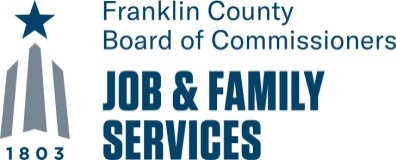 Mandatory Letter of IntentSummer Learning only Afterschool Only Summer Learning & AfterschoolName: Title:     Title:     Title:     Address:   Apt/Ste/Fl: Apt/Ste/Fl: Apt/Ste/Fl: City:   State:   State:      Zip:   Telephone Number:   Telephone Number:   Fax Number:   Fax Number:   E-mail Address:   E-mail Address:   E-mail Address:   E-mail Address:   (Signature)(Date)Agency Name: Title: CONFLICT OF INTEREST DISCLOSURE FORM(Signature)(Date)Youth Programs Required Documents ChecklistYouth Programs Required Documents ChecklistYouth Programs Required Documents ChecklistBoard of Directors (if applicable)Board of Directors (if applicable)Outline of Program Activities(if applying for both summer learning and afterschool- separate outlines should be submitted)Letter of Authorization: Board/governing body letter authorizing the agency to seek funding for the programLetter of Authorization: Board/governing body letter authorizing the agency to seek funding for the programCurrent Brochure/Promotional Material for Marketing(if applying for both summer learning and afterschool- separate material should be submitted)Written Accounting System Policies and ProceduresWritten Accounting System Policies and ProceduresProgram License(s) (if applicable)Financial AuditFinancial AuditJob Descriptions (for all positions)Certificate of Professional Liability InsuranceCertificate of Professional Liability InsuranceResumes and Licenses (if applicable) for Existing Program Staff  Certificate of Continued Existence/Certificate of Good Standing from the Ohio Secretary of StateCertificate of Continued Existence/Certificate of Good Standing from the Ohio Secretary of StateEvaluation Tool(s)(if applying for both summer learning and afterschool- separate tools should be submitted)Worker’s Compensation CertificateWorker’s Compensation CertificateChild Abuse and Neglect Reporting PolicyDelinquent Personal Property Tax Affidavit (form provided by FCDJFS)Delinquent Personal Property Tax Affidavit (form provided by FCDJFS)Incident Reporting ProceduresConflict of Interest Disclosure Form (form provided by FCDJFS)Conflict of Interest Disclosure Form (form provided by FCDJFS)Child pick-up and drop-off proceduresW-9 Form (www.irs.gov/pub/irs-pdf/fw9.pdf)W-9 Form (www.irs.gov/pub/irs-pdf/fw9.pdf)Discipline PolicyFCDJFS risk assessment (completed in the RIO system)FCDJFS risk assessment (completed in the RIO system)Emergency Medical ProceduresFCDJFS Internal controls Questionnaire (completed in the RIO system)FCDJFS Internal controls Questionnaire (completed in the RIO system)Medication Distribution PolicyEmployee Criminal Background Check PolicyEmployee Criminal Background Check PolicyTransportation PolicyFederally Negotiated Indirect Cost Rate Agreement (if applicable) Federally Negotiated Indirect Cost Rate Agreement (if applicable) Field Trip Procedures Table of Organization for the Agency Table of Organization for the Agency Table of Organization for the Project (if applying for both summer learning and afterschool- separate tables should be submitted)Allowable Costs to be paid under this Subaward from Month & Day, 20xx throughMonth & Day, 2015, not to exceed the total value of the subaward agreementAllowable Costs to be paid under this Subaward from Month & Day, 20xx throughMonth & Day, 2015, not to exceed the total value of the subaward agreementALLOWABLE COSTSTOTAL COSTReimbursement of allowable programmatic and administrative costs (inclusive of operational costs, subcontracted costs, staffing and payroll expenses, occupancy, insurance and administrative staffing), not to exceed        $                                           Total Value of Subaward Agreement$Subrecipient AgencyFranklin County Department of Job and Family ServicesSubrecipient Agency DirectorJoy Bivens, DirectorSubrecipient Agency Street Address1721 Northland Park AvenueSubrecipient Agency Street Address Line 21st FloorSubrecipient Agency City, State  Zip CodeColumbus, OH  43229Subrecipient Agency Telephone #Program Goal                                                             Activities to Meet Goal10. Provide a detailed description of how the organization will provide programs/services that are culturally and linguistically appropriate.  An organization must ensure that the LEP (limited English proficient ) person:Is given adequate informationIs able to understand the services and benefits availableIs able to receive services for which he or she is eligibleCan effectively communicate the relevant circumstances of his or her situation to the service provider; and receives language assistance at no cost (Character Limit:  3,000)Response should reference how culturally and linguistically appropriate services will be provided for each program for which you are applying. North South East WestCentralAll Franklin CountyOtherPlease describe Other: NameAddressSite contact info (if other than bidder)New Site?Type of OrganizationSite Status?PartnerTypeFee?Description of ServicesType of StaffStaff NamePosition TitleNarrativeMath  Reading  Not Required Yes  NoIf Yes, what Program(if using an outside source please list in the Community Partner/Sub-contractual partnership question)   If No, why and how will the program provide meals and snacks Program  To Programming  From ProgrammingTo and From ProgrammingField trips only Transportation not provided  Other: Explain